Forgalomkorlátozás az új negyedhez   vezető útfelújítás miatt május 15-től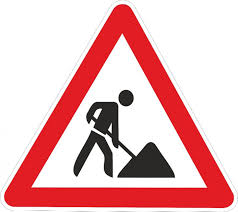 Értesítjük az egyirányú és az új negyedhez vezető utca lakóit, hogy           2020. május 15-től, azaz (holnaptól) az utca útjavítása miatt  forgalomkorlátozás lesz. Kérjük az érintett utca lakosait, hogy ezen az útszakaszon az aszfaltozás idejére járműveiket ne hagyják kint parkolni az utcán. Az útlezárás ideje alatt korlátozva lesz a ki- és behajtás az egyirányú és az új negyedhez vezető utcába.       Kérjük a lakosok megértését és türelmét az átmeneti forgalomkorlátázás miatt !Köszönjük !Bugár Lívia – a község polgármestere